Об установлении публичного сервитута в отношении земель, находящихся в государственной собственности, для подключения (технологического присоединения) к централизованной системе холодного водоснабжения, в целях размещения сетей холодного водоснабжения в границах кадастрового квартала 24:56:0102001, 24:56:0000000, 24:56:0101001В целях установления права ограниченного пользования чужим земельным участком (публичный сервитут), в соответствии с главой V.7 Земельного кодекса Российской Федерации, на основании ходатайства Общества с ограниченной ответственностью «Красноярский завод «Европласт» (ИНН 2458014922), руководствуясь статьями 26, 38 Устава города Сосновоборска Красноярского края,ПОСТАНОВЛЯЮУстановить публичный сервитут в интересах ООО «Красноярский завод «Европласт»» (ОГРН 1172468052019), площадью 105 кв.м, в отношении земель, находящихся в государственной собственности, для подключения (технологического присоединения) к сетям холодного водоснабжения согласно Технических условий на подключение к сетям холодного водоснабжения земельного участка ООО «Красноярский Завод Европласт», расположенного по адресу: Красноярский край, г. Сосновоборск, ул.Заводская 6 корп.1,2, земельный участок с кадастровым номером 24:56:0102001:140 от 12.10.2022 №1589 в целях размещения сетей холодного водоснабжения, расположенных по адресу: Красноярский край, г.Сосновоборск, ул.Заводская 6 корп. 1,2, согласно Договору №ТП-24/17102023В от 17 октября 2023 года о подключении (технологическом присоединении) к централизованной системе холодного водоснабжения, Договору на прокладку и эксплуатацию инженерных коммуникаций в полосе отвода и придорожных полосах автомобильной дороги общего пользования местного значения от 27.12.2023, на частях земельных участков:в границах земельных участков, государственная собственность на которые не разграничена в границах кадастрового квартала 24:56:0102001, 24:56:0000000, 24:56:0101001.          2.  Публичный сервитут устанавливается сроком на 49 (сорок девять) лет.3. Установить плату за публичный сервитут в отношении земель, находящихся в государственной собственности в размере 0,1 процента от кадастровой стоимости земель, обремененных сервитутом, за весь срок сервитута. Плата за публичный сервитут, установленный в отношении земель, находящихся в государственной собственности и не обремененных правами третьих лиц, вносится обладателем публичного сервитута единовременным платежом не позднее шести месяцев со дня принятия решения об установлении публичного сервитута. 4. Утвердить границы публичного сервитута в соответствии с описанием границ (прилагается).5. Обладатель публичного сервитута обязан привести земельные участки в состояние, пригодное для их использования в соответствии с разрешенным использованием, в срок не позднее, чем три месяца после размещения сетей холодного водоснабжения, для размещения которых был установлен публичный сервитут.6. Управлению делами и кадрами администрации города Сосновоборска (Е.Ю. Качаева) в течение пяти рабочих дней:6.1. Обеспечить размещение настоящего постановления об установлении публичного сервитута на официальном сайте администрации города Сосновоборска www.sosnovoborsk-city.ru в информационно-телекоммуникационной сети «Интернет».6.2. Обеспечить опубликование настоящего постановления об установлении публичного сервитута в городской газете «Рабочий».7. Управлению градостроительства, имущественных и земельных отношений администрации города Сосновоборска (Н.Е. Свентицкая) в течение пяти рабочих дней с даты принятия настоящего постановления:7.1. Обеспечить направление копии постановления правообладателям земельных участков, в отношении которого принято решение об установлении публичного сервитута, с уведомлением о вручении почтовому адресату.7.2. Обеспечить направление копии постановления об установлении публичного сервитута в Управление государственной регистрации, кадастра и картографии по Красноярскому краю.7.3. Обеспечить направление обладателю публичного сервитута копии постановления об установлении публичного сервитута, сведений о лицах, являющихся правообладателями земельных участков, способах связи с ними, копий документов, подтверждающих права указанных лиц на земельные участки.8. Публичный сервитут считается установленным со дня внесения сведений о нем в Единый государственный реестр недвижимости.9. Контроль за исполнением постановления возложить на заместителя Главы города по вопросам жизнеобеспечения (Д.В. Иванов).Глава города Сосновоборска                                                                        А.С. Кудрявцев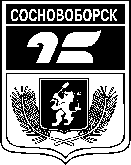 АДМИНИСТРАЦИЯ ГОРОДА СОСНОВОБОРСКАПОСТАНОВЛЕНИЕ05 февраля 2024                                                                                            № 154АДМИНИСТРАЦИЯ ГОРОДА СОСНОВОБОРСКАПОСТАНОВЛЕНИЕ05 февраля 2024                                                                                            № 154